De activiteitencommissie van ‘de Driester’ organiseert eenDeze fietstocht kun je fietsen van 12 mei 2021 tot en met 25 mei 2021.Dus op de dag en tijdstip wanneer jou dit het beste uitkomt.Wil je de fietstocht fietsen vraag dan even de route via acdriester@gmail.com of via telefoon van één van de commissieleden.Je krijgt dan de routebeschrijving en de puzzel opgestuurd.De oplossing van de puzzel mag je t/m zaterdag 29 mei in de brievenbus bij Emmy Doorn Oostermaat 70 doen of opsturen naar acdriester@gmail.com.Uit de juiste oplossingen wordt er 1 winnaar getrokken. Deze deelnemer/groep krijgt persoonlijk bericht.We wensen jullie een fijne, gezellige en veilige fietstocht.De activiteitencommissie:Carolien Westra 	T 06-12930103 Will Kluiver		T 06-40804212  Emmy Doorn		T 06-23428051  Aletta Hammer		T 06-23888575   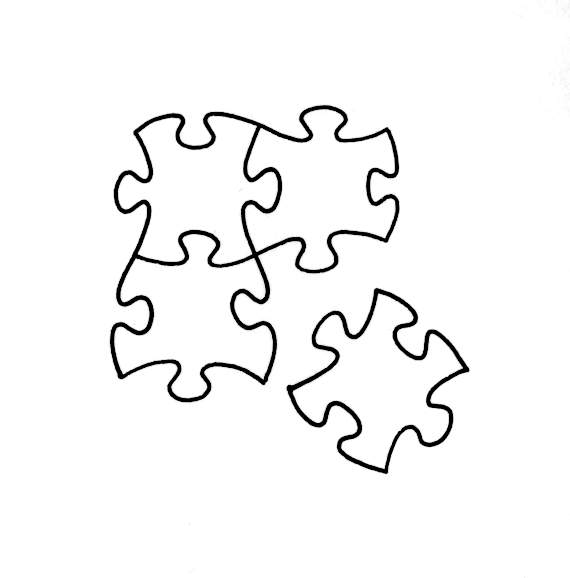 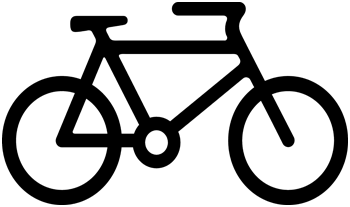 